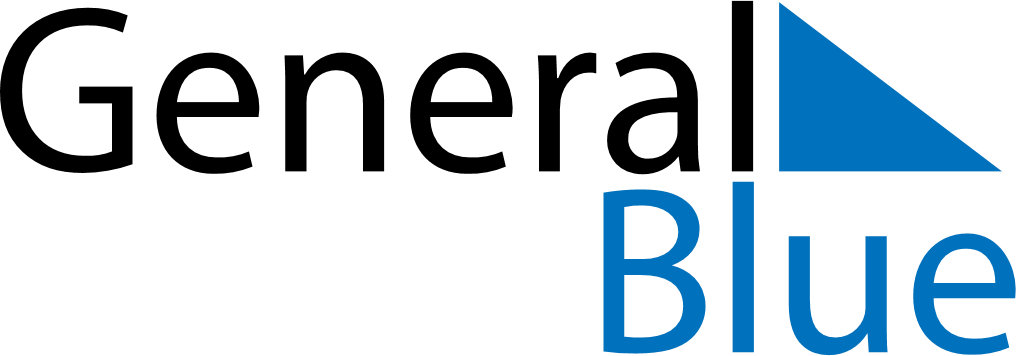 June 2024June 2024June 2024June 2024June 2024June 2024June 2024Impfondo, Republic of the CongoImpfondo, Republic of the CongoImpfondo, Republic of the CongoImpfondo, Republic of the CongoImpfondo, Republic of the CongoImpfondo, Republic of the CongoImpfondo, Republic of the CongoSundayMondayMondayTuesdayWednesdayThursdayFridaySaturday1Sunrise: 5:39 AMSunset: 5:51 PMDaylight: 12 hours and 12 minutes.23345678Sunrise: 5:39 AMSunset: 5:52 PMDaylight: 12 hours and 12 minutes.Sunrise: 5:39 AMSunset: 5:52 PMDaylight: 12 hours and 12 minutes.Sunrise: 5:39 AMSunset: 5:52 PMDaylight: 12 hours and 12 minutes.Sunrise: 5:39 AMSunset: 5:52 PMDaylight: 12 hours and 12 minutes.Sunrise: 5:39 AMSunset: 5:52 PMDaylight: 12 hours and 12 minutes.Sunrise: 5:40 AMSunset: 5:52 PMDaylight: 12 hours and 12 minutes.Sunrise: 5:40 AMSunset: 5:52 PMDaylight: 12 hours and 12 minutes.Sunrise: 5:40 AMSunset: 5:53 PMDaylight: 12 hours and 12 minutes.910101112131415Sunrise: 5:40 AMSunset: 5:53 PMDaylight: 12 hours and 12 minutes.Sunrise: 5:40 AMSunset: 5:53 PMDaylight: 12 hours and 12 minutes.Sunrise: 5:40 AMSunset: 5:53 PMDaylight: 12 hours and 12 minutes.Sunrise: 5:41 AMSunset: 5:53 PMDaylight: 12 hours and 12 minutes.Sunrise: 5:41 AMSunset: 5:54 PMDaylight: 12 hours and 12 minutes.Sunrise: 5:41 AMSunset: 5:54 PMDaylight: 12 hours and 12 minutes.Sunrise: 5:41 AMSunset: 5:54 PMDaylight: 12 hours and 12 minutes.Sunrise: 5:41 AMSunset: 5:54 PMDaylight: 12 hours and 12 minutes.1617171819202122Sunrise: 5:42 AMSunset: 5:54 PMDaylight: 12 hours and 12 minutes.Sunrise: 5:42 AMSunset: 5:55 PMDaylight: 12 hours and 12 minutes.Sunrise: 5:42 AMSunset: 5:55 PMDaylight: 12 hours and 12 minutes.Sunrise: 5:42 AMSunset: 5:55 PMDaylight: 12 hours and 12 minutes.Sunrise: 5:42 AMSunset: 5:55 PMDaylight: 12 hours and 12 minutes.Sunrise: 5:42 AMSunset: 5:55 PMDaylight: 12 hours and 12 minutes.Sunrise: 5:43 AMSunset: 5:56 PMDaylight: 12 hours and 12 minutes.Sunrise: 5:43 AMSunset: 5:56 PMDaylight: 12 hours and 12 minutes.2324242526272829Sunrise: 5:43 AMSunset: 5:56 PMDaylight: 12 hours and 12 minutes.Sunrise: 5:43 AMSunset: 5:56 PMDaylight: 12 hours and 12 minutes.Sunrise: 5:43 AMSunset: 5:56 PMDaylight: 12 hours and 12 minutes.Sunrise: 5:44 AMSunset: 5:56 PMDaylight: 12 hours and 12 minutes.Sunrise: 5:44 AMSunset: 5:57 PMDaylight: 12 hours and 12 minutes.Sunrise: 5:44 AMSunset: 5:57 PMDaylight: 12 hours and 12 minutes.Sunrise: 5:44 AMSunset: 5:57 PMDaylight: 12 hours and 12 minutes.Sunrise: 5:44 AMSunset: 5:57 PMDaylight: 12 hours and 12 minutes.30Sunrise: 5:45 AMSunset: 5:57 PMDaylight: 12 hours and 12 minutes.